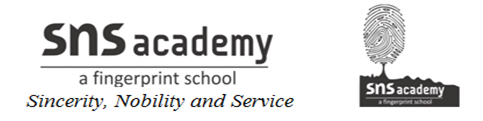 CLASS: IX			CYCLE TEST- CHEMISTRY			MARKS   : 20DATE: 13.11.19									Time: 40min  I. Choose the best answer:							(1X5=5)1. The atomicity of K2Cr2O7 isa. 9		b.11			c. 10			d.122. The formula for quicklime isa. CaCl2		b. CaCo3			c. Ca(OH)2		d. CaO3. The molecular mass of x is 106. x can bea. CaCo3	b.So3		c.Na2Co3		d. NaCl4. The formula of ethanol is C2H5 – OH. What will be its molecular mass?a. 46 u		b. 34 u		c. 34 g		d. 46 g5.   Which of the following is a wrong Combination?a. 6.022 * 1023 molecules of oxygen = 32g of oxygenb. 6.022 * 1023 ions of sodium = 23g of sodiumc. 6.022 * 1023atoms of C = 24g of carbond. 6.022 * 1023 atoms of H = 1g of hydrogen atomsII. Answer the following questions:6. Calculate the molecular mass of the following:				(2) a. Sulphuric acid 	b. Magnesium hydroxide7. State what ions are. Mention the formulae of two divalent ions cations and anions each.										(2)8. Classify the following compounds diatomic, triatomic and polyatomic molecules.HCl, H2, H2O, NH3, CH3 OH, PCl5							(3)9. Calculate the formula mass unit masses of ZnO, Na2O, K2CO3 (Atomic masses of Zn-65u, Na-23u, C-12u, and O-16u)						(3)10. Give one point of difference between an atom and ion.a. write an example of a polyatomic cation and an anion.b. identify the correct chemical name of FeSO3.d. State the chemical formula for the chloride of magnesium. 		(5)CLASS: IX			CYCLE TEST- CHEMISTRY			MARKS   : 20DATE: 13.11.19									Time: 40min  I. Choose the best answer:							(1X5=5)1. The atomicity of K2Cr2O7 isa. 9		b.11			c. 10			d.122. The formula for quicklime isa. CaCl2		b. CaCo3			c. Ca(OH)2		d. CaO3. The molecular mass of x is 106. x can bea. CaCo3	b.So3		c.Na2Co3		d. NaCl4. The formula of ethanol is C2H5 – OH. What will be its molecular mass?a. 46 u		b. 34 u		c. 34 g		d. 46 g5.   Which of the following is a wrong Combination?a. 6.022 * 1023 molecules of oxygen = 32g of oxygenb. 6.022 * 1023 ions of sodium = 23g of sodiumc. 6.022 * 1023atoms of C = 24g of carbond. 6.022 * 1023 atoms of H = 1g of hydrogen atomsII. Answer the following questions:6. Calculate the molecular mass of the following:				(2) a. Sulphuric acid 	b. Magnesium hydroxide7. State what ions are. Mention the formulae of two divalent ions cations and anions each.										(2)8. Classify the following compounds diatomic, triatomic and polyatomic molecules.HCl, H2, H2O, NH3, CH3 OH, PCl5							(3)9. Calculate the formula mass unit masses of ZnO, Na2O, K2CO3 (Atomic masses of Zn-65u, Na-23u, C-12u, and O-16u)						(3)10. Give one point of difference between an atom and ion.a. write an example of a polyatomic cation and an anion.b. identify the correct chemical name of FeSO3.d. State the chemical formula for the chloride of magnesium. 		(5)